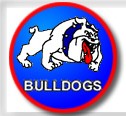 North County K-8 CenterGrade 1 Supply List 2014 - 20151 -box of crayons (24 count)#2 sharpened pencils (2 packs of 24)1-large erasercap erasers (1pack)5- composition books (black marble, 100 sheets) 2- glue sticks1- box of tissuewipes (1 canister / pack)blue ink pens (1 pack)blunt tip scissors1 plastic folder, 2 pockets with prongs (green)copy paper (1 ream)black Expo markers (1 pack)hand sanitizer loose leaf notebook paper wide rule  (1 pack)paper towels (1 roll)headphones (1 pair)   Items must be replenished throughout the year.          Please be advised that individual teachers may require additional supplies.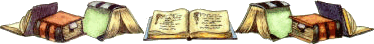 Grade 1 Summer Reading List 2014Title						Author					GenreA Bug, A Bear, and A Boy 			David McPhail 				FictionBenny's Pennies 				Pat Brisson 				FictionBiggest, Strongest, Fastest 			Steve Jenkins 				FictionClick, Clack, Moo: Cows That Type 		Doreen Cronin 				FictionDo Like a Duck Does 				Judy Hindley				 FictionI Ain't Gonna Paint No More 			Karen Beaumont 			Fiction/MulticulturalI Know an Old Teacher 				Anne Bowen 				FictionKnuffle Bunny 					Mo Willems 				FictionLeo the Late Bloomer 				Robert Kraus 				FictionNate the Great and the Pillowcase 		Marjorie Weinman Sharmat		FictionOld Black Fly 					Jim Aylesworth 				FictionRap A Tap Tap Here's Bojangles 		Leo Dillon 				Fiction/MulticulturalSheep Blast Off! 				Nancy Shaw 				FictionUn Leon en la Biblioteca 			Michelle Knudsen 			Fiction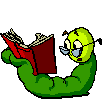 Un Poquito Más 				Yanitzia Canetti 			FictionNorth County K-8 CenterKindergarten Supply List 2014 - 20151 box of crayons (12 count)1 dry erase marker1 – 12 pack of jumbo pencils (Ticonderoga)4 Elmer’s glue sticks1 pair of blunt scissors2 Mead 5 Star folders with pockets (red and blue)1 soft pencil pouch1 box of tissue2 primary composition books 2 bottles of hand sanitizerwipes (1 canister / pack)2 large erasercap erasers (1 pack)headphones (1 pair)	Items must be replenished throughout the year.       Please be advised that individual teachers may require additional supplies.Kindergarten Summer Reading List 2014Title						Author				GenreA Picture for Harold's Room 			Crockett Johnson 		FictionAmelia Bedelia Goes Camping 			Peggy Parish 			FictionArthur's Thanksgiving 				Marc Brown 			FictionBiscuit Finds a Friend 				Alyssa S. Capucilli 		FictionCurious George Visits the Zoo 			H. A. Rey 			FictionDon't let the pigeon drive the bus 		Mo Willems 			FictionFire! Fire! Said Mrs. McGuire 			Bill Martin			FictionI Like Me 					Nancy Carlson 			FictionI Will Surprise My Friend 			Mo Willems 			FictionIf You Give A Mouse A Cookie 			Laura J. Numeroff 		FictionLa Oruga Muy Hambrienta 			Eric Carle 			FictionMe Encantan Los Saturdays y los Domingos 	Alma Flor Ada 			Fiction/MulticulturalMittens 						Lola M. Schaefer 		FictionMy Dad 					Anthony Browne		 FictionOne Fish, Two Fish, Red Fish, Blue Fish 	Dr. Seuss 			FictionSwimmy 					Leo Lionni 			FictionThe Big Snow 					Elmer Hader 			FictionThe Library Lion 				Michelle Knudsen 		FictionThe Little Red Hen 				Byron Barton 			FictionVery Hungry Caterpillar 				Eric Carle 			FictionWe're Going on a Bear Hunt 			Michael Rosen 			FictionNorth County K-8 CenterGrade 2 Supply List 2014 - 20155- composition books (black marble, 100 sheets) #2 sharpened pencils (2 packs of 24)highlighterscopy paper (1 Ream)black Expo markers (1 pack)1- box of tissuewipes (1 canister / pack)4 plastic folders, 2 pockets with prongs (green, yellow, blue, orange)blue ink pens (1 pack)color pencils (24 count) NO Crayons1-large erasercap erasers (1pack)loose leaf notebook paper, college rule (1 pack)hand sanitizer4 glue sticksblunt tip scissorsheadphones (1 pair)8 tabs plastic dividers (1 pack)	Items must be replenished throughout the year.        Please be advised that individual teachers may require additional supplies.Grade 2 Summer Reading List 2014Title						Author				GenreAlexander and the Horrible, No Good Very Bad Day 	Judith Viorst 			FictionAmelia Bedelia 4 Mayor 			Peggy Parish 			FictionBlueberries for Sal 				Robert McCloskey 		FictionCloudy With a Chance of Meatballs 		Judi Barrett 			FictionEarthdance 					Joanne Ryder 			Fiction/MulticulturalEl Lorito Pelon 					Hilda Perera 			FictionEllington Was Not a Street 			Ntozake Shange		Poetry/MulticulturalFranklin Goes to the Hospital 			Sharon Jennings 		FictionHenry and Mudge and the Big Sleepover 	Cynthia Rylant 			FictionLa Casa Adormecida 				Audry Wood 			FictionLa Cucarachita Martina 				Hector Cuenca 			Folktale/MulticulturalMiss Nelson is Missing 				Harry Allard 			MysteryMouse Soup 					Arnold Lobel			FictionOfficer Buckle and Gloria 			Peggy Rathmann 		FictionPolar Bear Night 				Lauren Thompson 		FictionPoppleton Forever 				Cynthia Rylant			FictionRosa' Room 					Barbara Bottner 		FictionStink and the World's Worst Super-stinky Sneakers 	Megan McDonald		FictionWhere the Wild Things Are 			Maurice Sedak 			FictionNorth County K-8 Center Grade 3 Supply List 2014 - 20155 plastic folders, 2 pockets with prongs 3 composition books#2 sharpened pencils (daily) No Mechanical Pencilsloose leaf notebook paper (daily)color pencils (24 count)1 box of crayons (24 count)1 box of markers pencil sharpener with a cover1 box tissuehighlighters1 bottle of hand sanitizerpaper towels (1 roll)glue sticks blunt tip scissorsExpo dry erase markers (primary and neon colors)Ziploc bags (quart and gallon)cap erasers (1 pack)soft pencil pouchheadphones (1 pair)  Items must be replenished throughout the year. Please be advised that individual teachers may require additional supplies.Grade 3 Summer Reading List 2014Title						Author				Genre101 Ways to Bug Your Parents 			Lee Wardlaw 			FictionA to Z Mysteries 				Ron Roy 			FictionAmber Brown Is Not a Crayon 			Paul Danziger 			FictionBeezus and Ramona 				Beverly Cleary 			FictionBusybody Nora 					Johanna Hurwitz 		FictionCam Jansen and the Green School Mystery 	David A. Adler 			MysteryCharlie and the Chocolate Factory 		Roald Dahl 			FictionDon't Say Ain't 					Irene Smalls Hector 		Fiction/MulticulturalFreaks and Shrieks (Mostly Ghostly Series) 	R.L. Stine 			MysteryHorrible Harry and The Ant Invasion 		Suzy Kline 			FictionJudy Moody Saves the World 			Megan McDonald 		FictionLas Huellas Secretas 				Fabin Negrin 			FictionMallory on the Move 				Laurie Friedman 		FictionNo Dogs Allowed				 Bill Wallace			FictionOtherwise Known as Sheila the Great 		Judy Blume 			FictionThe Adventures of Captain Underpants 		Dave Pilkey 			FictionThe Lemonade War 				Davies, Jacqueline 		FictionThe New Kid at School (Dragon Slayers' Academy Series) Kate McMullan 	Fantasy FictionNorth County K-8 Center Grade 4 Supply List 2014 - 2015#2 sharpened pencils (daily)      No Mechanical Pencils loose leaf notebook paper8 plastic folders, 2 pockets with prongs (2 green, 2 red,  blue and yellow)1-large erasercap erasers (1pack)blunt tip scissorsglue sticks (4)color pencils (24 count)1 box of crayons (24 count)highlighters (4)black Expo dry eraser markers (1 four pack)ink pens (red, blue, and green)3 composition books covered pencil sharpener soft covered pencil pouchhand sanitizer1 box of tissueheadphones (1 pair)Items must be replenished throughout the year.Please be advised that individual teachers may require additional supplies.Grade 4 Summer Reading List 2014Title						Author				GenreBecause of Winn Dixie 				Kate DiCamillo 			FictionBluish 						Virginia Hamilton 		Fiction/MulticulturalBrendan Buckley's Universe and Everything in It 	Sandra T. Frazier 		FictionBunnicula 					James & Deborah Howe 	FictionCharlotte's Web 				E.B. White 			FictionDear Mr. Henshaw 				Beverly Cleary 			FictionDouble Dutch 					Sharon Draper 			Fiction/MulticulturalDrita, My Homegirl 				Jenny Lombard 			Fiction/MulticulturalFederico Garcia Lorca 				Georgina Lazaro 		BiographyGracias a Winn-Dixie 				Kate DiCamillo 			FictionGranny Torrelli Makes Soup 			Sharon Creech 			FictionHank Zipzer 					Henry Winkler 			FictionNight of the Howling Dogs 			Graham Salisbury 		FictionNo More Dead Dogs 				Gordon Korman			 MysteryProject Mulberry 				Linda Sue Park 			Fiction/MulticulturalSammy Keyes and the Art of Deception 		Wendelin Van Draamen 	MysteryTales of a Fourth Grade Nothing 		Judy Blume 			FictionThe Gold Thread Dress 				Carolyn Marsden 		Fiction/MulticulturalThe Lightning Thief 				Rick Riordan 			FictionThe Million Dollar Kick 				Dan Gutman 			Sports FictionThe Onts (Dripping Fang series) 		Dan Greenburg 			FictionThe Field Guide (The Spiderwick Chronicles) 	Tony DiTerlizzi 			FictionThe Talented Clementine 			Sara Pennypacker		 FictionThe World Acording to Humphrey 		Betty G. Barney 		FictionNorth County K-8 Center Grade 5 Supply List 2014 – 20154 composition books (100 sheets)4 sharpened pencils (daily)   No Mechanical Pencilscap erasers (1pack)rulerred and blue pens (2 packs each)4 highlighters4 packs of notebook paper (wide rule)glue sticks (4)blunt tip scissors6 plastic folders, 2 pockets with prongs 2 bottles of hand sanitizerbookbag (no wheels)2 boxes of tissueI small dictionary (to use at home)color pencils (24 count)I pack of markersExpo dry erase markers (1 four pack)3 ring binder (1 ½ - 2 inch) with pocketspencil pouch1 covered pencil sharpenercopy paper (1 ream)headphones (1 pair)  Items must be replenished throughout the year.        Please be advised that individual teachers may require additional supplies.Grade 5 Summer Reading List 2014Title						Author				GenreA Light in the Attic 				Shel Silverstein 			PoetryAdam Canfield of the Slash 			Michael Winerip 		FictionArtemis Fowl 					Eoin Colfer 			FantasyAzúcar 						Ivar Da Coll 			Biography/MulticulturalBloomability 					Sharon Creech 			FictionChasing the Falconer 				Gordon Korman 		MysteryEsperanza Rising 				Pam Munoz Ryan 		Fiction/MulticulturalExperanza Renace 				Pam Munoz Ryan 		Fiction/MulticulturalHot, Sour, Salty, Sweet 				Sheeri Smith 			FictionHow Tia Lola Came to Visit/Stay 		Julia Alvarez 			Fiction/MulticulturalLittle House on the Prairie 			Laura Ingalls Wilder 		Fiction/HistoricalPhineas L. MacGuire-Erupts 			F. O. Dowell 			FictionPoppy 						Avi 				FictionScat 						Carl Hiaasen 			Fiction/EnviromentStormbreaker (Alex Rider Series) 		Anthony Horowitz 		AdventureThe City of Ember 				Jeanne DuPrau 		FantasyThe Ghost Grave 				Peg Kehert 			MysteryThe Kingdon Keepers 				Ridley Pearson 			FantasyTuck Everlasting 				Natalie Babbitt 			FictionYo, Naomi Leon 				Pam Munoz Ryan 		FictionNorth County K-8 Center Grade 6 Supply List 2014 - 2015color pencils (24 count)3 ring binder (2 inch)4 sharpened pencils (daily) No Mechanical Pencilsloose leaf notebook paper5 composition bookspencil pouch (no boxes)ink pens (red, blue and black)highlightersrulerExpo dry erase markers (2 boxes)3 boxes of tissuehand sanitizer4 plastic folders, 2 pockets with prongs  (red, yellow, blue and green)1 pack of dividersI pocket sized dictionary (to use at home)copy paper (1 ream)headphones (1 pair)  Items must be replenished throughout the year.        Please be advised that individual teachers may require additional supplies.Grades 6-8 Summer Reading List 2014Title						Author				GenreAll the Lovely Bad Ones 				Mary Downing Hahn 		FictionAlmost Astronauts: 13 Women Who Dared to Dream 	Tonya Lee Stone 			BiographyAnimals Anonymous 				Rich Michelson 			PoetryAntes de Ser Libre 				Julia Alvarez 			Historical FictionAnything But Typical 				Nora Raleigh Baskins 		FictionBarack Obama: the politics of hope 			William Davis 			BiographyBaseball in April 					Gary Soto 			Multicultural FictionBéisbol en Abril y Otros Cuentos 			Gary Soto 			Short StoriesBlue Lipstick					 John Grandits 			PoetryBreaking Through 				Francisco Jimenez 		Multicultural FictionChew on This: Everything You Don't Want to Know About Fast Food Eric Schlosser      	NonfictionChildren of the River 				Linda Crew 			Multicultural FictionClaudette Colvin: Twice Toward Justice 		Phillip Hoose 			Multicultural BiographyCode Orange 					Caroline Cooney 			FictionCode Talker 					Joseph Bruchac			Multicultural FictionCountdown 					Ben Mikaelson			 FictionCover-up: Mystery at the Super Bowl 		John Feinstein 			Sports FictionDizzy In Your Eyes				 Pat Mora 			PoetryDouble Dutch 					Sharon Draper 			Multicultural FictionDrums, Girls, and Dangerous Pie 			Jordan Sonnenblick 		FictionEat This Not That for Kids 				David Zinczenko 			NonfictionEl Rey de Las Octavas 				Emma Romeu 			BiographyFearless Fernie: Hanging Out with Fernie and Me 	Gary Soto 			PoetryFlipped 						Wendelin Van Draanen 		Realistic FictionFlush						 Carl Hiaasen 			FictionFound 						Margaret Haddix 			FictionGossamer 					Lois Lowry 			FantasyGross Universe 					Jeff Szpirglas 			NonfictionHomeless Bird 					Gloria Whelan 			Multicultural FictionHoneybee: Poems and Short Prose 		Naomi Shihab Nye 		PoetryHurt Go Happy 					Ginny Rorby 			FictionHush 						Jacqueline Woodson 		Multicultural FictionJackie's Wild Seattle				 Will Hobbs 			FictionJake Ransom and the Skull King's Shadow 	James Rollins 				FictionKidnapped in Key West 				Edwina Raffa 			Historical FictionKingdom Keepers 				Ridley Pearson 			FictionLast Newspaper Boy 				Sue Corbett 			FictionLife As We Knew It 				Susan Beth Pfeffer 		Science FictionMoney Hungry 					Sharon Flake 			Multicultural FictionMysterious Benedict Society 			Trenton Lee Stewart 		FantasyNever Mind! A Twin Novel 				Avi Humorous 			FictionPeter and the Starcatchers 			Dave Barry 			FantasyPhineas Gage 					John Fleishman 			NonfictionRevolution Is Not a Dinner Party: A Novel Compestine Ying Chang 			Multicultural FictionRomiette and Julio 				Sharon Draper 			Multicultural FictionSavvy 						Ingrid Law 			FantasySchooled 					Gordan Korman 			Humorous FictionSilent Bone 					E.L. Konisburg 			Realistic FictionSisterhood of the Traveling Pants 			Ann Bradshares 			FictionSummer Ball 					Mike Lupica 			Sports FictionTangerine 					Edward Bloor 			FictionThe Biography of Chocolate 			Adrianna Morganelli 		NonfictionThe Extraordinary Adventures of Alfred Kropp 	Rick Yancey 			AdventureThe Mouse Rap 					Walter Dean Myers 		Multicultural FictionThe Wright 3 					Blue Balliett 			Adventure FictionThe Year I Was Grounded 				William H. New 			PoetryTunnels 						Roderick Gordon 			FictionUnder the Same Sky 				Cynthia de Felice 		FictionWhat Are You Afraid Of? Stories About Phobias 	Donald Gallo 			NonfictionNorth County K-8 Center  Grade 7 Supply List 2014 - 2015color pencils (24 count)pencil pouch (no boxes)4 packs of pencils2 packs of ink pens (blue or black)3 packs of loose leaf notebook paper6 composition books4 plastic folders, 2 pockets with prongs  (red, yellow, blue and green)1 bottle hand sanitizer4 packs of lined index cards3 highlighters (different colors)2 boxes of tissue2 containers of disinfectant wipes1 covered pencil sharpener3 binders (1 inch)1 binder (2 inch)graphing paper (2 packs)3 packs of dividers3 GB flash driveear buds (1 pair)1 rulercalculatorI pocket sized dictionary and thesaurus copy paper (2 reams)glue sticks (4) Items must be replenished throughout the year. Please be advised that individual teachers may require additional supplies.Grades 6-8 Summer Reading List 2014Title						Author				GenreAll the Lovely Bad Ones 				Mary Downing Hahn 		FictionAlmost Astronauts: 13 Women Who Dared to Dream 	Tonya Lee Stone 			BiographyAnimals Anonymous 				Rich Michelson 			PoetryAntes de Ser Libre 				Julia Alvarez 			Historical FictionAnything But Typical 				Nora Raleigh Baskins 		FictionBarack Obama: the politics of hope 			William Davis 			BiographyBaseball in April 					Gary Soto 			Multicultural FictionBéisbol en Abril y Otros Cuentos 			Gary Soto 			Short StoriesBlue Lipstick					 John Grandits 			PoetryBreaking Through 				Francisco Jimenez 		Multicultural FictionChew on This: Everything You Don't Want to Know About Fast Food Eric Schlosser      	NonfictionChildren of the River 				Linda Crew 			Multicultural FictionClaudette Colvin: Twice Toward Justice 		Phillip Hoose 			Multicultural BiographyCode Orange 					Caroline Cooney 			FictionCode Talker 					Joseph Bruchac			Multicultural FictionCountdown 					Ben Mikaelson			 FictionCover-up: Mystery at the Super Bowl 		John Feinstein 			Sports FictionDizzy In Your Eyes				 Pat Mora 			PoetryDouble Dutch 					Sharon Draper 			Multicultural FictionDrums, Girls, and Dangerous Pie 			Jordan Sonnenblick 		FictionEat This Not That for Kids 				David Zinczenko 			NonfictionEl Rey de Las Octavas 				Emma Romeu 			BiographyFearless Fernie: Hanging Out with Fernie and Me 	Gary Soto 			PoetryFlipped 						Wendelin Van Draanen 		Realistic FictionFlush						 Carl Hiaasen 			FictionFound 						Margaret Haddix 			FictionGossamer 					Lois Lowry 			FantasyGross Universe 					Jeff Szpirglas 			NonfictionHomeless Bird 					Gloria Whelan 			Multicultural FictionHoneybee: Poems and Short Prose 		Naomi Shihab Nye 		PoetryHurt Go Happy 					Ginny Rorby 			FictionHush 						Jacqueline Woodson 		Multicultural FictionJackie's Wild Seattle				 Will Hobbs 			FictionJake Ransom and the Skull King's Shadow 	James Rollins 				FictionKidnapped in Key West 				Edwina Raffa 			Historical FictionKingdom Keepers 				Ridley Pearson 			FictionLast Newspaper Boy 				Sue Corbett 			FictionLife As We Knew It 				Susan Beth Pfeffer 		Science FictionMoney Hungry 					Sharon Flake 			Multicultural FictionMysterious Benedict Society 			Trenton Lee Stewart 		FantasyNever Mind! A Twin Novel 				Avi Humorous 			FictionPeter and the Starcatchers 			Dave Barry 			FantasyPhineas Gage 					John Fleishman 			NonfictionRevolution Is Not a Dinner Party: A Novel Compestine Ying Chang 			Multicultural FictionRomiette and Julio 				Sharon Draper 			Multicultural FictionSavvy 						Ingrid Law 			FantasySchooled 					Gordan Korman 			Humorous FictionSilent Bone 					E.L. Konisburg 			Realistic FictionSisterhood of the Traveling Pants 			Ann Bradshares 			FictionSummer Ball 					Mike Lupica 			Sports FictionTangerine 					Edward Bloor 			FictionThe Biography of Chocolate 			Adrianna Morganelli 		NonfictionThe Extraordinary Adventures of Alfred Kropp 	Rick Yancey 			AdventureThe Mouse Rap 					Walter Dean Myers 		Multicultural FictionThe Wright 3 					Blue Balliett 			Adventure FictionThe Year I Was Grounded 				William H. New 			PoetryTunnels 						Roderick Gordon 			FictionUnder the Same Sky 				Cynthia de Felice 		FictionWhat Are You Afraid Of? Stories About Phobias 	Donald Gallo 			NonfictionNorth County K-8 Center  Grade 8 Supply List 2014 - 2015daily planner16 tab dividers2 binders (1.5 -2 inch)4 sharpened pencils (daily)highlighters (4 different colors)loose leaf notebook paper3 composition booksI pack of sticky notescolor pencils (24 count)ink pens (blue or black)4 plastic folders, 2 pockets with prongs  (red, yellow, blue and green)1 bottle hand sanitizer2 boxes of tissueflash drivecalculatorcopy paper (2 reams)glue sticks (4)headphones or ear buds (1 pair)Items must be replenished throughout the year.       Please be advised that individual teachers may require additional supplies.Grades 6-8 Summer Reading List 2014Title						Author				GenreAll the Lovely Bad Ones 				Mary Downing Hahn 		FictionAlmost Astronauts: 13 Women Who Dared to Dream 	Tonya Lee Stone 			BiographyAnimals Anonymous 				Rich Michelson 			PoetryAntes de Ser Libre 				Julia Alvarez 			Historical FictionAnything But Typical 				Nora Raleigh Baskins 		FictionBarack Obama: the politics of hope 			William Davis 			BiographyBaseball in April 					Gary Soto 			Multicultural FictionBéisbol en Abril y Otros Cuentos 			Gary Soto 			Short StoriesBlue Lipstick					 John Grandits 			PoetryBreaking Through 				Francisco Jimenez 		Multicultural FictionChew on This: Everything You Don't Want to Know About Fast Food Eric Schlosser      	NonfictionChildren of the River 				Linda Crew 			Multicultural FictionClaudette Colvin: Twice Toward Justice 		Phillip Hoose 			Multicultural BiographyCode Orange 					Caroline Cooney 			FictionCode Talker 					Joseph Bruchac			Multicultural FictionCountdown 					Ben Mikaelson			 FictionCover-up: Mystery at the Super Bowl 		John Feinstein 			Sports FictionDizzy In Your Eyes				 Pat Mora 			PoetryDouble Dutch 					Sharon Draper 			Multicultural FictionDrums, Girls, and Dangerous Pie 			Jordan Sonnenblick 		FictionEat This Not That for Kids 				David Zinczenko 			NonfictionEl Rey de Las Octavas 				Emma Romeu 			BiographyFearless Fernie: Hanging Out with Fernie and Me 	Gary Soto 			PoetryFlipped 						Wendelin Van Draanen 		Realistic FictionFlush						 Carl Hiaasen 			FictionFound 						Margaret Haddix 			FictionGossamer 					Lois Lowry 			FantasyGross Universe 					Jeff Szpirglas 			NonfictionHomeless Bird 					Gloria Whelan 			Multicultural FictionHoneybee: Poems and Short Prose 		Naomi Shihab Nye 		PoetryHurt Go Happy 					Ginny Rorby 			FictionHush 						Jacqueline Woodson 		Multicultural FictionJackie's Wild Seattle				 Will Hobbs 			FictionJake Ransom and the Skull King's Shadow 	James Rollins 				FictionKidnapped in Key West 				Edwina Raffa 			Historical FictionKingdom Keepers 				Ridley Pearson 			FictionLast Newspaper Boy 				Sue Corbett 			FictionLife As We Knew It 				Susan Beth Pfeffer 		Science FictionMoney Hungry 					Sharon Flake 			Multicultural FictionMysterious Benedict Society 			Trenton Lee Stewart 		FantasyNever Mind! A Twin Novel 				Avi Humorous 			FictionPeter and the Starcatchers 			Dave Barry 			FantasyPhineas Gage 					John Fleishman 			NonfictionRevolution Is Not a Dinner Party: A Novel Compestine Ying Chang 			Multicultural FictionRomiette and Julio 				Sharon Draper 			Multicultural FictionSavvy 						Ingrid Law 			FantasySchooled 					Gordan Korman 			Humorous FictionSilent Bone 					E.L. Konisburg 			Realistic FictionSisterhood of the Traveling Pants 			Ann Bradshares 			FictionSummer Ball 					Mike Lupica 			Sports FictionTangerine 					Edward Bloor 			FictionThe Biography of Chocolate 			Adrianna Morganelli 		NonfictionThe Extraordinary Adventures of Alfred Kropp 	Rick Yancey 			AdventureThe Mouse Rap 					Walter Dean Myers 		Multicultural FictionThe Wright 3 					Blue Balliett 			Adventure FictionThe Year I Was Grounded 				William H. New 			PoetryTunnels 						Roderick Gordon 			FictionUnder the Same Sky 				Cynthia de Felice 		FictionWhat Are You Afraid Of? Stories About Phobias 	Donald Gallo 			Nonfiction